TEMA   :  SISTEM  BUMI   Bumi  terdiri  daripada  3  lapisan  udara , air, daratan dan  hidupanUdara       -    atmosferaDaratan    - litosferaAir              -  hidrosferaHidupan    -  Biosfera Atmosfera   terdiri  daripada   5 lapisan  utama Lapisan   HidrosferaLapisan   LitosferaLapisan   BiosferaStruktur  BumiCiri-Ciri  Lapisan  sial  dan  sima    TAJUK   :   BATUAN  DAN  KEPENTINGAN3  Jenis  BatuanBatuan igenus  -  terbentuk hasil dari pada  penyejukan dan  pemejalan magma dan lavaBatuan enapan -  terdapat 3 jenis  batuan enapan Batuan klastik – akibat pemendapan dan penyimenan  batuanBatuan kimia – akibat penyejatan larutanBatuan  organik– akibat pemadatan sisa tumbuhan dan haiwanBatuan metamorfosis Metamorfosis  serantau – terbentuk apabila  batuan terdedah kepada haba dan tekanan tinggiMetamorfosis  sentuhan – terbentuk apabila batuan tersentuh dengan  magma  yang panas.2.  Contoh  BatuanBatuan igneus  -  granit, gabro, basalt, obsidian dan pumisBatuan enapan  - konglomerat , Batu pasir , syal,batu garam , batu  gypsum, batu kapur, batu arangBatuan metamorphosis  -  syis, gneiss , marmar , kuarzit , grafit , berlian3. Kepentingan  Batuan Kepada ManusiaBahan mentah membuat simenBahan mentah industri pembinaanBahan mentah industri pembuatanKawasan pertanianSumber tenaga bahan apiBahan mentah industri tembikarPelancongan –pandang darat karsBahan mentah membuat kaca-	Barang perhiasan  wanita4. Perbandingan  dan Perbezaan  Pergerakan Plat Secara Pertembungan  dan Pencapahan5.    Perbezaan  Ciri  Antara  Lava Asid  Dan  Lava  Bes6.     Bentuk  Muka Bumi  Jalar  Dalam    ( Rejahan ) Yang Dihasilkan  Magma  Yang  Membeku.Daik		-       Membeku  secara   menegak  atau  condongSil 		-       Sil   membeku  secara  mendatar  di atas   lapisan mendakLopolith	-       Berbentuk  piring  dengan  bahagian tengah  seperti  lembanganLakolith		-       Bentuk   kawah atau dom   dan  bahagian  bawah  adalah  rataPakolith	-       Bentuk  paku  atau  kanta membeku di  lintap mungkum  dan  lintap         Lendut7.    Bentuk   Muka Bumi   Jalar  Luar  ( Terobosan ) Yang Dihasilkan  Oleh  Lava  Yang  Membeku Di        Permukaan   Bumi.Kon lava asid		-	kon   yang  sangat  curamKon lava bes		-	kon    yang  landaiKon  abu		-	Kon yang terbentuk  daripada  bahan-bahan abu dan serpihan  batu.Kon Komposit		-	terbentuk  apabila  magma  keluar  melalui  beberapa rekahan  dari  cabang induk dan  membentuk  beberapa  kon kecil.Penara basalt		-	Merupakan  dataran  lava  bes  yang  luas subur  untuk pertanianKrater			-	terbentuk  hasil  daripada letusan  menyebabkan mulut lohong  gunung  berapi  pecah   dan  membentuk  lekukan  atau kawah.Kaldera			-	Letusan  yang  kuat  menyebabkan terbentuk   satu kawah   yang  besar.8.     Luluhawa     Mekanika9.    Jenis-Jenis  Gerakan  Jisim Dan  Kesannnya10 .  Tindakan  Air  Mengalir11.  Bentuk  Muka  Bumi  Akibat  Hakisan  Dan Pemendapan  Ombak12.  Faktor  Yang  Mempengaruhi  Terumbu  KarangSuhu  air laut    20°C  hingga  25 °CKedalaman  air  laut   kurang  55  meterKejernihan  air   laut Kemasinan  air  laut  30%  hingga 40 % Tindakan  ombak , arus  dan pasang surut13.   Jenis-Jenis  Terumbu  Karang Terumbu  Pinggir  -    barisan  karang  yang terbentuk di sekeliling  pulau atau   benuaTerumbu  Sawar /Terumbu  Penghalang  -   Dipisahkan  daripada  tanah besar  atau  daratan oleh  sebuah  lagun.  Wujud  secara  terputus-putusAtol  atau  Pulai Cincin  -  Berlaku  apabila  penenggelaman   sesebuah  pulau  akibat  pertumbuhan   terumbu  karang  . Di tengah-tengah  akan  terbentuk  lagun  yang  luas  dan cetek14.  Kepentingan dan Potensi Laut dan LautanSumber air  tawar melalui penyahgaramanSumber protien utama seperti ikan udang dan sotongSumber mineral seperti petroleum dan gas asliSumber garamKawasan perikanan dan punca pendapatanPeluang pekerjaanSumber tenaga alternatif seperti  tenaga ombak dan anginJalan  pengangkutan dan perhubunganKawasan pelancongan seperti pulau , lagun dan pantaiMenyederhanakan suhu melalui bayu laut dan bayu darat 15. Kesan Kegiatan Manusia Terhadap Laut Dan LautanPembuangan sampah sarap dan air kumbahan  manusia  dan haiwan mencemarkan lautPembuangan sisa-sisa industri ke dalam laut mencemarkan air laut dan menjejaskan hidupan       akuatikPenggunaaan bahan kimia seperti racun rumpai secara berlebihan  akan menyebabkan           bahan kimia di bawa oleh hujan ke lautPenebusgunaan  dan Penambakan pinggir  laut  untuk tujuan pembangunan  menyebabkan       air laut berkelodakTumpahan minyak akibat daripada penggerudian minyak , perlanggaran kapal aatau       kebocoran tangkiUjian Nuklear di Lautan Pasifik menyebabkan  hidupan laut terkena radiasi 16. Usaha-Usaha Memelihara dan memulihara Laut dan LautanMewujudkan taman-taman laut untuk melindungi terumbu karangMelarang pembuangan  bahan toksid  ke dalam sungaiMeningkatan kempen kesedaran mencintai alam sekitarMengadakan kawalan lalu lintas di laut supaya kemalangan dan perlanggaran kapal dapat         dielakkanMempertingkatkan penyelidikan bioteknologi untuk pembersihan lautMengutkuasakan undang-undang MaritimMengadakan kerjasama antara bangsa bagi memulihara  laut dan sumbernya.17. Pergerakan Bumi Dan Kesan-Kesannya    a. Putaran bumi di atas paksinya menyebabkanKejadian siang dan malamKejadian air pasang surutPembiasan angin   b. Peredaran bumi  dan kesan-kesannyaKejadian empat musimKejadian gerhana bulan dan matahari18.    Unsur-Unsur Cuaca  dan Iklim 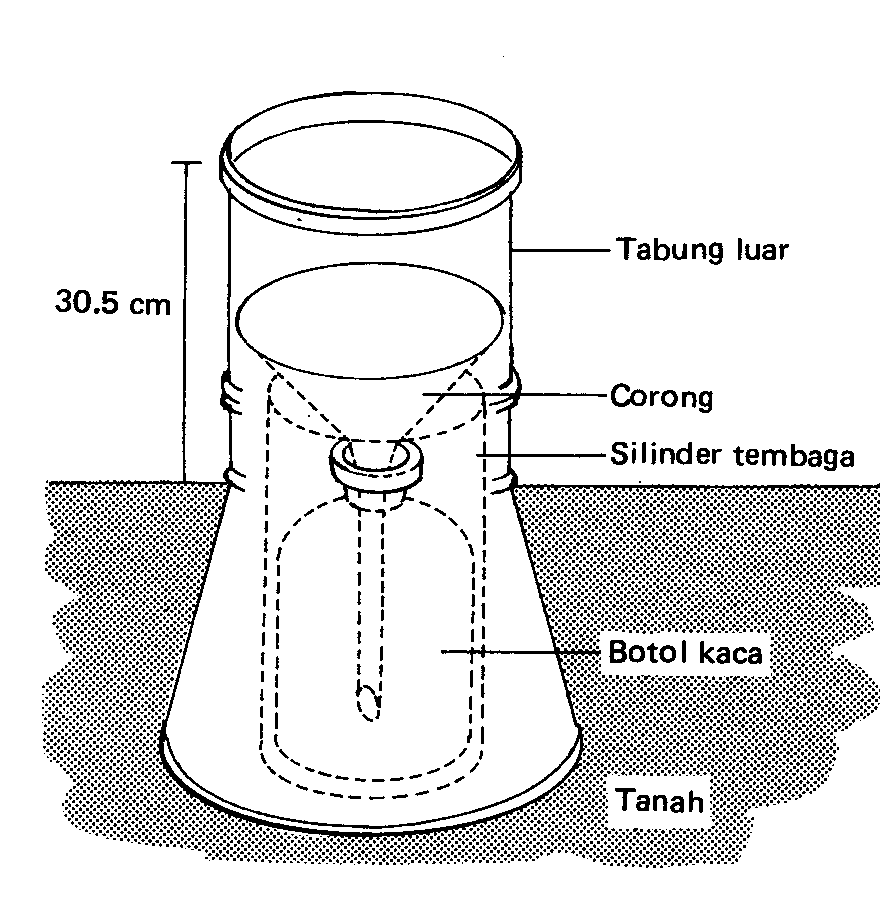 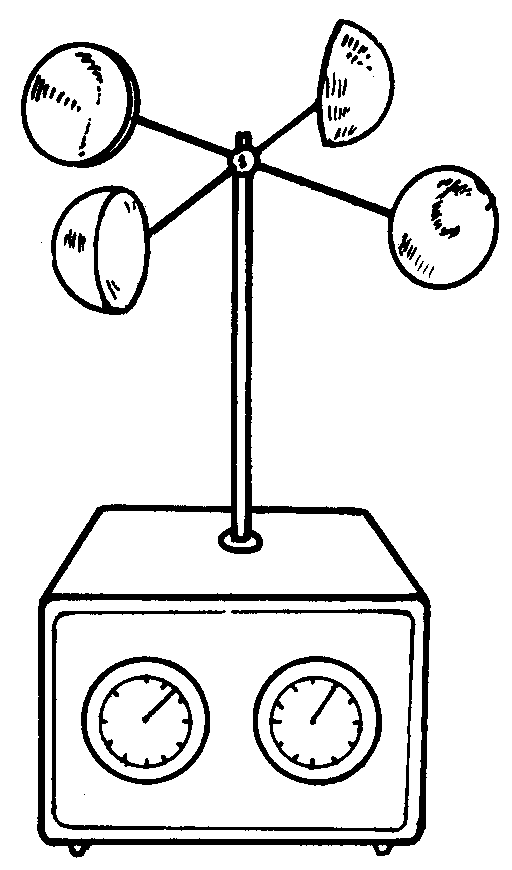                      Tolok  Hujan						AnemometerCiri tolok  hujanMengukur  jumlah hujanTerdiri  daripada silinder tembaga dan corong logamSebahagian tolok hujan ditanam  dalam tanah  jarak antara muka corong dengan permukaan bumi ialah 30 cm.Unit ukuran  mmTujuan ditanam supaya  mengelakkan Tolok daripada tumbangPercikan air hujan  masuk dalam tolok hujan         b.  Ciri  AnemometerMengukur  halaju anginTerdiri  daripada empat mangkuk separa bulatHalaju angin diukur dalam unit km/jam  atau knot        c.   Ciri  Rumah  Pelindung StevensonAda  dua  jenis termometer   untuk  mengukur suhuTermometer  minimum  - mengukur suhu  terendahTermometer  maksimum- mengukur suhu tertinggi             Ketiga-tiga  alat  perlu diletakkan  di dalam stesen  mini kaji cuaca . Ciri-ciri lokasi ialahdi kawasan lapangdalam kawasan berpagarjauh dari bangunan / pokok19.  Fenomena  Cuaca  dan  Iklim20.  Pengaruh   Cuaca  dan Iklim  Terhadap  Kegiatan ManusiaHujan  lebih daripada 2000mm dan suhu  27°C  sepanjang  tahun menggalakkan  pertumbuhan  pelbagai tanamanKeadaan kering (kemarau ) menjejaskan  tanaman padi sawahHujan lebat  merosakkan tanaman  dan menghalang aktiviti menoreh getahSuhu  yang  tinggi dan hujan lebat sepanjang tahun menggalakkan pertumbuhan  hutan  malar hijau  sesuai untuk menjalankan  aktiviti pembalakan.Hujan lebat dan ribut  yang  kuat  menghalang aktiviti  perikananUdara nyaman di kawasan tanah tinggi  menggalakkan aktiviti  rekreasi  dan pelancongan  contoh  Cameron Highland Pengaruh Kegiatan Manusia Terhadap Cuaca dan Iklim .Faktor yang menyebabkan fenomena22.  Kesan Fenomena Tersebut23. Langkah-Langkah Untuk Mengawal Pembentukan Kejadian Tersebut24.  Ciri-ciri Hutan Hujan TropikaMalar hijauTerdiri  daripada empat lapisan kanopiBatang keras dan lurusDaun lebarTerdapat pelbagai spesisTerdapat tumbuhan epifit dan saprofitBerakar banirTumbuhan lantai jarang25.  Ciri-Ciri Hutan KoniferMalar hijauDirian tulen ; sejenisDaun kecil, berbentuk jarum dan berlilinKulit pokok tebalPokok berbentu  konTumbuhan lantai jarangJenis pokok pain dan sprusKetinggian sama Batang lurusDaun kekal lamaPokok jenis kayu lembut26. Sumbangan  Hutan Kepada Komponen  Abiotik  ( Bukan Hidup)Kawasan tadahan airPembekal oksigenMenyerap karbon dioksidaMenyegarkan dan membersihkan udaraMengimbangkan suhu setempatMengawal banjirMengawal hakisanMenyuburkan tanahMelembabkan udaraMemerangkap kotoran dan habukMengawal kelajuan angin27.  Kepentingan  Tumbuhan  Semula Jadi Dalam Ekosistem Hutan Hujan TropikaMenyerapkarbon dioksida dan menghasilkan oksigenKomponen dalam rantaian makanan dan siratan makananKitaran airHabitat kepada hidupan  liar  dan manusiaMenghasilkan bahan organikKawasan tadahan airMencegah hakisan Tanah dan tanah runtuhSumber nutrient29.  Kepentingan Tumbuhan Semula jadi Dalam Ekosistem Hutan Paya BakauMenstabilkan muara sungai damn pesisir pantaiMembekalkan sumber kepada manusiaMenyerap karbon dioksida dan menghasilkan  oksigenHabitat hidupan airZon penampanPenapis  bahan pencemar30. Kesan Penebangan Hutan Terhadap Alam SekitarHakisan tanih atau tanah runtuhKemusnahan flora;faunaKelajuan angin bertambahJumlah hujan berkurangan ; kemarauPeningkatan suhu stempatKarbon dioksida meningkatOksigen berkuranganHabitat flora dan fauna musnahRantaian makanan terjejasSejatpeluhan berkuranganKelembapan udara berkuranganKesuburan tanih merosotBanjirLarut resap kitaran hidrologi terjejas31.Usaha Pemeliharaan Dan Pemuliharaaan Tumbuhan SemulajadiMewartakan taman negaraMenggubal Dasar perhutanan NegaraMewartakan  hutan simpanMengawal kegiatan pembalakan haramMengadakan pendidikan alam sekitarPenghutanan semulaMewujudkan ladang hutanPengurusan hutan secara lestariPenyelidikan dan Pembangunan  Hutan32. Usaha Pemeliharan Dan Pemuliharaan Hidupan LiarMewartakan taman negara , kawasan perlindungan hidupan liar dan taman lautMengawal pemburuan hidupan liarMengawal pemeliharaan hidupan liar oleh orang perseoranganMengadakan dan menguatkuasakan undang-undangMengadakan kempen dan pendidikan alam sekitar mewujudkan pusat pemuliharaan hidupan liarMemindahkan habitat hidupan liar ke habitat baruMembaik pulih habitat burungTEMA  :  GEOGRAFI  MANUSIATajuk   :  Taburan Penduduk Faktor  Kawasan  Berpenduduk PadatKemajuan ekonomi   sektor industri  dan perniagaanMewujudkan   bandar-bandar  baruKemajuan kawasan perindustrian Kemajuan sektor perkhidmatan Kepesatan sektor pembinaan Kemudahan Infrastruktur  yang  lengkap dan  modenDasar Governan  yang  menggalakkan  pembinaan  bandar-bandar besarPembinaan IPT A  dan IPTS serta  kolejKawasan pertanian    yang  suburPerlombongan  PetroleumKawasan  Penduduk Sederhana  PadatKemajuan sektor pertanian Kawasan pendaratan ikan Rancangan  kemajuan tanah FELDA / FELCRA3.   Kawasan  Jarang PendudukBentuk  muka bumi  tanah tinggi/berpaya Hutan tebal Ketersampaian   yang rendah 4. Faktor  -Faktor  Yang Mempengaruhi Kepadatan Penduduk Di Sg, St LawrenceTanah pamah  , rata dan beralun Tanih aluvium   yang  sesuai   untuk  pertanianIklim sejuk sederhana Sungai  berfungsi sebagai jalan airSungai menjadi lokasi penjanaan hiroelektrik Kawasan pertanian  dan penternakan Kemajuan perindustrian/pembuatan Peluang pekerjaan   yang  banyakPusat perkhidmatan/Pentadbiran Kemajuan  industri pelancongan Kepesatan sektor  perniagaan /perdagangan Kemudahan pengangkutan/jalan raya Institusi Pengajian Tinggi   yang banyakKawasan petempatan awal/ sejarah Program bantuan awam / dana pinjaman Tajuk  : Implikasi Perubahan  PendudukFaktor  Yang  Mempengaruhi  Kadar KelahiranTaraf pendidikan  rendah  kadar  kelahiran tinggi   dan sebaliknyaTaraf kesihatan iaitu  kadar  kesuburan  yang tinggiDasar  kerajaan   yang tidak  menghadkan  bilangan anakTeknologi  perubatan    juga  mempengaruhi  kadar kelahiranAdat atau  agama  samada  menggalakkan atau  menyekat kelahiranTaraf  hidup  rendah  bilangan  anak   yang ramai2.     Faktor  Mempengaruhi  Kadar  Kematian RendahKemudahan dan kelengkapan perubatan  moden  yang lengkapProgram  pencegahan  penyakitKempen  gaya  hidup  sihatAmalan  pemakanan  yang  seimbangPeningkatan  taraf  hidupKemajuan  sektor  ekonomi  - dapat sedia  peralatan   odenTaraf  pendidikan tinggiProgram  penggalakan kesihatan  dan kawalan  penyakitProgram  kesihatan  keluarga3.    Sebab-Sebab Kerajaan  Malaysia Menggalakkan Kadar  Kelahiran Penduduk TinggiMemenuhi permintaan  tenaga  kerjaMengurangkan tenaga kerja asingMeluaskan pasaran tempatanPenerokaan sumber semula jadi dengan optimumMencapai tahap penduduk  optimumMenjana  idea  dan kepakaranMenjana  pembangunan  Negara4.    Langkah-Langkah   Untuk Mencapai   Dasar  Meningkatkan  Kelahiran PendudukMenambah   cuti  bersalinCut ikhas kepada  suami semasa isteri bersalinPengecualian   cukai pendapatan  kepada setiap anakMeningkatkan taraf  kesihatanMewujudkan  banyak peluang pekerjaanPerkhidmatan kesihatan percumaKemudahan  tempat jagaan  kanak-kanak  di tempat  kerjaKempen  Kahwin  MudaMemberi kemudahan  Pendidikan  / beri biasiswa5.    Langkah-langkah  Untuk  Menampung Jumlah Penduduk Yang Akan MeningkatMenambahkan  bilangan rumahMenambahkan ilmu keibubapaanMeningkatkan  taraf  kesihatanMenambahkan  kemudahan  perumahanMeningkatkan  kemudahan perubatanMenambahkan kemudahan asas  seperti air, elektrikMenambahkan  bekalan  makanan/Memodenkan  sector  pertanianMembanyakkan peluang pekerjaa nMenambahkan  kemudahan  pendidikan  6.       Kadar  Kelahiran  Di Beberapa Negara  Berkecenderungan   Menurun Wanita lewat  berkahwinTahap kesuburan   rendahSuami isteri  bekerjaKos membesarkan  anak tinggiMementingkan  kerjayaPerubahan  cara hdupMementingkan  kualiti  hidupAmalan Perancangan  keluargaTrend  keluarga  kecilDasar  kerajaan yang menghadkan  bilangan anakTaraf  pendidikan  meningkat 7.   Faktor  Tarikan  Migrasi Antara Bangsa   Banyak  peluang pekerjaan di sektor  pembinaan /perladangan dan pembantu domestik Kadar Upah tinggi / kadar  tukaran tinggi Meningkatkan taraf hidup /  kuasa  beli  meningkat Politik stabil dan aman   /keselamatan  terjamin Mengikut  keluarga / perkahwinan Dasar  kerajaan  memberi  permit dan visaMelanjutkan  pelajaran   ke IPT 8.  Faktor  Tolakan  Migrasi Peluang  pekerjaan terhad Pendapatan rendah / kemiskinan/taraf  hidup rendah dan kuasa  beli rendah Peperangan/mencari perlindungan politik Pertukaran tempat kerja /arahan majikan9.  Kesan  Migrasi Terhadap  Kawasan  Yang DitujuPertambahan  penduduk Kepadatan  penduduk meningkat Pertambahan  tenaga kerja Keperluan  rumah  meningkat Masalah Petempatan setinggan Peningkatan masalah sosial Perluasan  kawasan  bandar Wujud  bandar  baru Peningkatan  taraf infrastruktur Pemindahan  teknologi Masalah sosial  meningkat Pengaliran keluar  wang   negara Perubahan struktur  penduduk Mewujudkan m masyarakat  majmuk Persaingan  perniagaan  dengan  penduduk tempatan Mewujudkan  pelbagai  budaya Kemasukan   modal / pelaburan asing10.   Ciri-ciri Demografi  Piramid PROGRESIFKadar kelahiran tinggiKadar kematian tinggiPertumbuhan penduduk tinggiJangka hayat penduduk rendahKumpulan umur 0-4 tinggiPeratus kanak-kanak lelaki dan perempuan  hampir samaPeratus warga tua lelaki dan perempuan hampir sama.Peratus penduduk lelaki dan perempuan hampir sama11. Ciri-ciri Demografi  Piramid PERALIHANKadar kelahiran rendahKadar kematian rendahJangka hayat tinggiKumpulan umur kanak-kanak 0-8 tahun adalah kecilKumpulan umur dewasa adalah paling ramaiKumpulan dewasa lambat kahwin ,mementingkan kerjaya,mengamalkan perancangan    keluargaTaraf pendidikan tinggiTaraf hidup tinggi12. Ciri-ciri Demografi STABILKadar kelahiran rendahKadar kematian adalah rendahKadar pertumbuhan penduduk  adalah hampir sama dengan 0 peratusBilangan kumpulan umur muda kecilKumpulan umur tua banyak kerana jangka hayat penduduk tinggiContoh negara  Sweden. NorwayTaraf hidup tinggiTeknologi perubatan tinggiTaraf pendidikan tinggi13. Ciri –Ciri Demografi TergangguKadar kelahiran dan kematian tidak tentuBilangan penduduk lelaki dan perempuan tidak sama akibat  faktor peperangan , wabak penyakit , bencana alam14. Ciri – Ciri Penduduk OptimumPenduduk ramaiTerdapat teknologi untuk mengusahakan sumber semula jadi.Peluang pekerjaan tinggiPendapatan negara tinggiPendapatan perkapita melebihi AS$10,000Kadar kenal huruf tinggiKadar pertumbuhan rendah.Contoh: Jepun15. Penduduk BerlebihanMempunyai saiz penduduk yang terlalu besar Sumber semula jadi yang terhadNegara tidak berdaya    menampung  keperluan penduduk dengan mencukupi.Taraf hidup penduduk tertejas pada   masa depan.contohnya, Bangladesh, Indonesia, India dan Afrika. 16.  Penduduk BerkuranganNegara mempunyai saiz penduduk yang kecil berbanding dengan Sumber yang didapatiNegara itu berupaya menampung keperluan penduduknya dengan mencukupi Mempunyai potensi menampung lebih ramai penduduk tanpa mengalami kemerosotan                 taraf penduduknya Taraf hidup penduduknya tidaklah begitu tinggi kerana ketidakmampuannya                  menggunakkan sumber dengan sepenuhnya.17. Kesan-Kesan Penduduk BerlebihanKekurangan kemudahan infrastruktur.Kadar pengangguran tinggi.Pendapatan perkapita rendah iaitu AS$136.Kadar pertumbuhan penduduk tinggi.Taraf teknologi rendah.Kekurangan makanan.Kekurangan tanah untuk bercucuk tanam.Penghijrahan pemuda-pemuda ke bandar.Kadar kenal huruf yang rendah.Kewujudan rumah setinggan18.Langkah-Langkah Mengatasi Masalah Penduduk Berlebihan Menyediakan kemudahan-kemudahan sosial yang cukup.Meningkatkan peluang pekerjaan.Meningkatkan teknologi dalam pelbagai bidang.Perancangan keluarga.Meningkatkan penghasilan makanan.19. Masalah Kependudukan  Negara Kurang PendudukKekurangan buruhKos buruh /upah tinggiPasaran tempatan kecilKos menyediakan kemudahan orang tua tinggiBayaran pencen/kos persaraanKemasukan buruh asingSumber tidak diteroka sepenuhnyaBeban tanggungan golongan tua tinggi20. Langkah Mengatasi Masalah Kurang pendudukGiat jentera/modal/ teknologiMembawa masuk buruh asingLewatkan tempoh pencenKempen beli barangan tempatanLuaskan eksportPendekkan tempoh pendidikanTingkatkan kadar kelahiranBeri insentif cukaiTAJUK   : FUNGSI  PETEMPATAN1.   Fungsi   Petempatan  Luar  BandarMengumpul  dan memproses   hasil  pertanian  seperti  padi  dan  getahMemproses  hasil perikanan  seperti ikan masin  , keropok dan beelacanMenyediakan kemudahan asas   seperti  air , elektrik  dan  jalanMenyediakan  kemudahan  awam  seperti  telefon   klinik desa, sekolah dllMelaksanakan urusan  kerajaan  contohnya agensi MADA , RISDA dan FELDA2. Faktor Perletakan Petempatan Luar BandarBentuk muka bumi : tanah pamah beralun dan rataPengangkutan / pinggir laut/sungai /jalan raya Bekalan air dari sungai Sumber protein dari laut Jenis tanih : aluvium/laterit/gambut Ketersampaian tinggi  Keselamatan : tanah tinggi / bebas dari banjir Governan /FELDA/ Kampung baru/ petempatan baru Kegiatan ekonomi /perlombongan/pelancongan/ pertanian/perikanan 3.  Fungsi Petempatan BandarPusat PentadbiranPusat PerkhidmatanPusat PerniagaanPusat PerdaganganPusat PerindustrianPusat PertahananPusat PelanconganPusat PelabuhanPusat PendidikanBandar  SempadanBandar  Teknologi   Maklumat Bandar   Diraja4.    Faktor  Yang  Mempengaruhi  Peletakan Dan Taburan Petempatan BandarBentuk  muka bumi   tanah  rata , tepi sungai , pinggir laut dan kawasan  tanah tinggiPenemuan  sumber mineral  seperti  petroleum dan gas asli serta bijih timahDarjah  ketersampaian yang tinggi  boleh dihubungi  melalui  jalan darat,sungai  dan  jalan laut Pembinaan   bandar-bandar  baru untuk menampung petempatan  pendudukDasar kerajaan   yang  mengggalakkan  pembinaan  bandar  untuk  mempercepat proses urbanisasi5.  Mengapa Bandar-Bandar Baru Perlu Diwujudkan   ?Untuk mengatasi masalah kepadatan dan tepu bina di bandar utamaMengurangkan  masalah kekurangan rumah di bandar utamaMengurangkan kesesakan lalulintasMengurangkan masalah pencemaran alam sekitarUntuk menyebarkan industri ke pinggir bandarMemajukan kawasan pinggir bandar dengan kemudahan modenMenyediakan  lebih banyak peluang pekerjaanMeningkatkan ketersampaian antara  bandar utama dengan bandar baruMengurangkan masalah kepadatan penduduk di bandarMengurangkan penghijrahan penduduk luar bandar ke bandar besar  6.     Faktor-Faktor Yang Menyebabkan Penduduk Bertumpu Di Bandar BesarPeluang pekerjaan yang banyak dalam pelbagai sektorPeluang dan kemudahan asas yang lebih sempurna seperti pendidikanPeluang perniagaan dan pasaran yang lebih luasPeluang  pendidikan di IPTA dan IPTS yang lebih meluasFaktor perubahan sikap penduduk desaKemudahan sistem pengangkutan dan perhubungan yang lebih cekapGaji  lebih lumayan di bandar berbanding luar bandar7.    Faktor Perkembangan BandarMigrasi MasukPertambahan pendudukPeluang pekerjaanDasar kerajaan / GovernanPusat Pengajian Tinggi/IPTKemudahan asas/ socialJaringan jalanraya/PelabuhanPekembangan sektor perkhidmatanPenggabungan bandarPerkembangan sektor pelanconganSumber galianPerindustrian/rebakan bandar8. Kesan PembandaranOksigen BerkuranganKarbon dioksida meningkatSuhu meni gkat /Pulau HabaJerebuKalejuan angin tersekatHujan asidPencemaran air/udara/bunyiBanjir kilatKepupusan Flora dan faunaPergerakan JisimHakisan TanihPerubahan Lanskap9. Langkah Mengurangkan Kesan PembandaranHijaukan bandar/tanam pokokPasang alat penapis asap/pindahkan kilang ke kawasan luar bandarKongsi kereta /penggunaan kereta api elektrik/kKenderaan awamMerawat air/ pasang perangkap sampah di sungaiMenggunakan IncineratorBaiki sistem perparitan/ Smart TunnelPenguatkuasaan undang-undangPenggunaan petrol tanpa plumbumPendidikan / kempen alam sekitarKitar semula / sisa pepejal dilupuskan di tempat khasPenyelidikan dan pembangunan (R&D)Mengurang penggunaan CFC/Guna bahan berasaskan air9.  Ciri Bandar Satelit                                       dibina berhampiran bandar indukkemudahan asas yang lengkap; jalan raya/elektrik/airpusat pendidikankawasan industri khususmempunyai pusat pentadbiran tersendiriPetaling Jaya/BandarSunway/Senawang/Tampoi/dllmenyediakan kawasan perumahanmewujudkan peluang pekerjaanmewujudkan alam sekitar yang bersih10. Mengapa  Bandar Satelit Semakin  Banyak Dibina Di MalaysiaMenyediakan  kawasan perumahan terancangKos rumah lebih murahMenyediakan kemudahan asas  yang lengkapMengawal perkembangan  BandarMewujudkan  alam   sekitar  yang bersihMengurangkan  kesesakan  bangunanMengurangkan  kesesakan  lalu lintasMewujudkan kawasan industri  yang   baruMewujudkan  Bandar  denan  pusat  tersendiriMewujudkan  peluang pekerjaaanMenjadi  pusat  ekonomi kawasan  sekitarnya11.  Kesan Pembandaran Terhadap Manusia dan Alam SekitarKesan Terhadap ManusiaBanyak bangunan pencakar langitPengangkutan dinaiktaraf; lebuh raya/ LRT/jln bertingkatPertambahan penduduk yang pesatPeluang pekerjaan meningkat; migrasi masukKesesakan perumahan; peningkatan harga tanah; setingganPengangguran meningkat; masalah sosial dan jenayah meningkatkesesakan lalu lintas12. Kesan Terhadap Alam SekitarPeningkatan suhu bandar / pulau haba bandarPencemaran udaraBanjir kilatPencemaran sungai; pembuangan sisa kumbahan dan sisa toksikOksigen berkurangan; karbon dioksida bertambahJerebu ; hujan asidPerubahan lanskap 13.  Sumbangan Desa kepada BandarMembekalkan tenaga buruh/pekerja kilangBekalan makanan  cth. Ikan, buah-buahanBekalan bahan mentah cth. Getah , k . SawitBekalan air  / empanganMenyediakan pasaran barangan/memasarkan barangan keluaran kilang.Menyediakan kawasan rekreasi/pelancongan/hutan lipurPeluang pekerjaan/Pertumbuhan  kilangHasil industri desa/ kraf tangan /makanan ringanTajuk   :  Pengangkutan   dan  Perhubungan1.  Kepentingan  Jaringan  Pengangkutan Dan Perhubungan Hasil pertanian  dapat dipasarkan dengan segera Mengelakkan pembaziran  kerana barang-barang tidak tahan lama.Mengangkut  bahan  mentah dan memasarkan  barangan siap Menggalakkan  perkembangan  sektor  pelancongan Meningkatkan  perdagangan  antara  bangsa Menggalakkan  peningkatan  nilai e-dagang dan perdagangan  dan e-lektronik Meningkatkan  mobiliti penduduk Meningkatkan integrasi antara  penduduk E-Pembelajaran Pengangkutan  kecemasan Tele perubatan Tele sidang Pembukaaan  kawasan petempatan  baru Pemangkin pertumbuhan dan perkembangan bandar-bandar baPenggunaan satelit  memantau fenomena cuaca dan iklim Menentukan  pelan tindakan kawalan alam sekitar 2.      Faktor  Yang Mempengaruhi  Perkembangan  Jaringan Pengangkutan  Dan Perhubungan Pembinaan infrastruktur pengangkutan  di kawasan   tanah tinggi , berpaya dan bercerun  melibatkan  kos yang tinggi.Pelabuhan  biasanya dibina  di pinggir  pantai  yang  dalam  dan terlindungLapangan terbang di kawasan  rata dan luasPengangkutan  lain terhad kerana   halangan bentuk  muka bumiTerdapat   permintaan  yang tinggiTerdapat  pelbagai  kegiatan  ekonomi  Terdapat  pelaburan  modal  asingPemindahan  teknologi asing  dalam  pembinaan jaringan  pengangkutan dan perhubunganPeranan   agensi-agensi  kerajaan seperti JKR ,JPJ  dan Lembaga Lebuhraya  dalam merancang  pembinaan infrastruktur3.  Kepentingan  Jalan Raya Kepada Pembangunan   NegaraMemudahkan  ketersampaian Mewujudkan bandar-bandar  baru Mewujudkan  peluang pekerjaan Memberikan  peluang pekerjaan Memberikan pendapatan  kepada  negara Memudahkan  mobiliti pekerja Memajukan kawasan perindustrian Memudahkan  pengangkutan bahan mentah hasil pertanian Memudahkan pemasaran barangan Menggalakkan  kegiatan pelancongan 4.      Nyatakan    Kesan  Perkembangan  Pengangkutan  Dan  Perhubungan Tajuk   :  Kepentingan  Pelbagai  Sumber Nyatakan   Kepentingan Sumber  Hutan  Kepada  Manusia   Dan  Alam Sekitar Nyatakan   Kepentingan Sumber  Mineral  Kepada  Manusia   Dan  Alam Sekitar Nyatakan   Kepentingan Sumber  AirNyatakan   Kepentingan Sumber  Pantai Dan   MarinNyatakan   Kepentingan Sumber  Kepelbagaian Biologi Nyatakan   Kepentingan Sumber  TanihNyatakan   Kepentingan Sumber  Tenaga SuriaNyatakan   Kepentingan Sumber  Tenaga BiojisimKESAN  PENEROKAAN  SUMBER    TERHADAP  ALAM SEKITARNyatakan   Kesan Penerokaan  Sumber  Hutan  Terhadap  Alam SekitarNyatakan   Kesan Penerokaan  Sumber  Mineral   Terhadap  Alam SekitarNyatakan   Kesan Penerokaan  Sumber  Air  Terhadap  Alam SekitarNyatakan   Kesan Penerokaan  Sumber  Pantai  Marin Terhadap  Alam SekitarNyatakan   Kesan Penerokaan  Sumber  Kepelbagaian Biologi Terhadap  Alam SekitarPengurusan  Sumber Hutan Pengurusan  Sumber  Pantai  Dan   MarinPengurusan  Sumber  Air  Di Arab  SaudiPengurusan  Sumber  TanihTEMA   :  KEGIATAN EKONOMITajuk  :    Sektor  Pembuatan 1. Faktor Yang Mempengaruhi Perkembangan Sektor Pembuatan Di Malaysia Ialah:Tanah pamah /rata dan luas Berdekatan dengan pelabuhanPermintaan tinggiBekalan buruh ramaiTaraf hidup tinggi/ kuasa beli tinggiGovernanJaringan jalan raya/kereta api cekapKemajuan teknologi maklumat dan komunikasiPenyelidikan dan pembangunanPenggunaan teknologi tinggi2. Kepentingan Industri PembuatanPendapatan negara/eksportMenjana guna tenaga/peluang perkejaan Perkembangan bandar /bandar baruMeningkatkan taraf hidupPemindahan teknologiPeningkatan kemudahan pengangkutan/ perhubungan3   .Kesan Negatif Industri Pembuatan Terhadap Alam Sekitar:Pencemaran air /sungai/lautSisa toksikPencemaran udaraAsap /debu/ gas daripada kilangPeningkatan suhu /pulau haba Gas daripada kilangHakisan tanahPembukaan hutanuntu bina kilangPencemaran tanahBahan pejal/cecair daripada kilang4.  Langkah  Mengurangkan Kesan Sektor Pembuatan  terhadap alam SekitarMenguatkuasakan undang-undang Menjalankan  kajian impak alam sekitar Kempen kesedaran Memberi pendidikan  alam sekitar Kitar semula  bahan buangan Merawat sisa  kumbahan  / pepejal Menapis asap   kilang Menjalankan penyelidikan dan pembangunan Tajuk   :  Perkhidmatan5.   Jenis-Jenis  PerkhidmatanPengangkutan , penyimpanan dan tekomunikasi Perniagaan borong , runcit , hotel dan  restoren Utiliti  -  Elektrik , gas dan airKewangan , Insurans , Hartanah dan perkhidmatan perniagaan Perkhidmatan kerajaan Perkhidmatan  lain 6.  Faktor-Faktor  Yang Mempengaruhi  PerkhidmatanBentuk muka bumi  tanah pamah , rata beralun dan tanah tinggi Permintaan dan kuasa  beli  yang tinggi daripada  pengguna Kadar celik huruf tinggi / taraf pendidikan tinggi Tenaga  kerja  ramai separa  mahir dan mahir Dasar  kerajaan  menggalakkan penswastaan Kemajuan teknologi  dalam sistem pengangkutan dan perhubungan  memudahkan        urusan   harian  .7.  Kepentingan  Sektor  Perkhidmatan Peluang  pekerjaan Sumber  pendapatan  negara Pemangkin  kemajuan sektor - sektor   lainKemajuan  sistem pengangkutan dan perhubungan Menggalakkan  pelaburan  asing Menggalakkan  kemasukan  pelancongan  asing Pemindahan  teknologi  asing 8.   Kesan  Sektor  Perkhidmatan   Terhadap  Alam  SekitarPeningkatan suhu Pencemaran  udara Hakisan tanah Tanah runtuh Jerebu Habitat  flora  dan fauna  terjejas 9.  Langkah  Untuk  Mengurangkan  Kesan  Sektor  Perkhidmatan  Terhadap  Alam  SekitarTinjauan  dan pemeriksaan di kawasan  pembangunan  oleh Jabatan  Tanah  dan  Galian  dan  JASMenanam  tanaman  tutup bumi  untuk mengurangkan   hakisanMenguatkuasakan  undang-undangMenyediakan  sistem  pembuangan  sampahMewartakan taman  laut  dan  santuari  hidupan  akuatikMenjalankan  pembersihan  minyak sekiranya  berlaku tumpahan.10.  Jenis-Jenis  PelanconganEko pelancongan Agro pelancongan Pelancongan kesihatan Pelancongan  Kesihatan Pelancongan  pendidikan Pelancongan  Budaya  dan warisan Pelancongan acara bertema Pelancongan MICEPelancongan Kapal Pelancongan Sukan dan Rekreasi 11.  Faktor  Yang  Mempengaruhi  Sektor PelanconganBentuk  muka bumi seperti  tanah pamah , tanah tinggi , pulau  Gua , tasik  dan pantai Kos  hidup yang rendah Jaringan  pengangkutan dan perhubungan yang cekap Masyarakat  yang  majmuk Galakan daripada  kerajaan -  Lembaga  Penggalakan   Pelancongan MalaysiaKadar sewa  hotel  yang   berpatutan 12.  Kepentingan  Sektor  Pelancongan Menyediakan peluang  pekerjaan Meningkatkan pendapatan  NegaraMemajukan  jaringan  pengangkutan dan perhubungan Menggalakkan  perkembangan  sukan antara bangsa Menggalakkan industri pembinaan seperti  hotel dan pusat peranginan Pertukaran  wang asing Meningkatkan  taraf  hidup  rakyat Membantu  perkembangan industri  kraf tangan  desa 13.  Kesan  Kegiatan  Pelancongan   Terhadap  Alam  SekitarPeningkatan suhu Pencemaran  sungai  dan laut Hakisan tanah Tanah runtuh Habitat  flora  dan fauna  terjejas Hidupan akuatik  terancam Pembuangan  sampah Pembuangan  sisa  kumbahan hotel 14.  Langkah-Langkah  Mengurangkan  Kesan  Pelancongan  Terhadap Alam SekitarMenguatkuasakan undang-undang Menjalankan  kajian impak alam sekitar Kempen kesedaran Memberi pendidikan  alam sekitar Kitar semula  bahan buangan Merawat sisa  kumbahan  / pepejal Menjalankan penyelidikan dan pembangunan Mewartakan sebagai taman laut/taman negara Mewujudkan pusat  santuari Tajuk   :  Pertanian  , Penternakan , Perikanan   dan  Perhutanan1.   Faktor  Yang Mempengaruhi  Kegiatan  PertanianIklim panas  dan lembab  sepanjang tahunSuhu 26.7°C   dan hujan melebihi 2600 mmBentuk muka bumi tanah pamah dan rataTanah  jenis aluvium, laterit dan gambutFaktor Governan  peranan  MARDI, RRIM, PORIM ,FAMAPermintaan  yang tinggiTeknologi  yang modenJaringan jalan raya  yang  baikPenyelidikan dan pembangunanPasaran  yang  luasRancangan pengairan  pertanianTenaga buruh  yang ramai2.  Kepentingan Sektor PertanianMakanan rujiPeluang pekerjaanPendapatan negara ; sumber eksportPerkembangan jaringan pengangkutan dan perhubunganBahan mentah sektor pembuatan; getah/kelapa sawit     Meningkatkan taraf hidupMenggalakkan  pembinaan petempatan baru seperti FELDA        3. Langkah  Meningkatkan Hasil Pengeluaran   Padi/Pertanian Di MalaysiaPenyelidikan  dan Pembangunan  oleh MARDI  Penggunaan  baja kimia dan organic untuk meningkatkan kesuburan tanihPenggunaan  benih  bermutu tinggi dan tahan penyakitPenggunaan racun rumpaiPenggunaan racun serangga  kimia dan organikTebus guna  tanah untuk pertanianPemberian  subsidi  baja  Pemberian subsidi harga  /kawalan harga4.   Sebab-Sebab  Kemerosotan  Pengeluaran Hasil  Pertanian  ( Getah , Kelapa Sawit )Harga  tidak stabil Kekurangan  tenaga  buruhPersaingan   dengan  bahan tiruan contoh getah sintetik  dan minyak soya/kacang tanah.jagungPersaingan  guna tanah pertanian dengan  petempatan dan pembandaranPokok  tanaman  sudah tua dan kurang hasilFaktor  cuaca  kemarau  dan hujan lebatPerubahan  jenis tanaman  kepada  tanaman  lain5. Teknik-Teknik Pertanian Yang Boleh Diamalkan Untuk Mengatasi  Pemiskinan        TanihAda masa rehat /rang    tanah Sistem giliran  tanamanMembajak ikut kontorTanaman berteresTanaman tutup bumiPenambahan baja organikBaiki sistem pengairanPertanian campur/ berpotensi6.  Kesan Pertanian  Terhadap Alam SekitarKeasidan tanih meningkat akibat  penggunaan  racun berlebihanMenjejaskan kesuburan tanih akibat  penggunaan  baja kimiaPencemaran udara  akibat pembakaran  jeramiPencemaran udara  kesan penyemburan  racun seranggaPenerokaan  hutan untuk kawasan pertanian  menyebabkan terjejas habitat  haiwanPerubahan  landskap akibat  pembukaan tanah  pertanian7. Faktor Menggalakkan Kegiatan Penternakan di Malaysiacuaca panas dan lembap sepanjang tahunpermintaan tinggi; dalam dan luar negaratenaga kerja ramai; kos pengeluaran kurang  Governan; Jabatan Perkhidmatan Haiwan / Institut Latihan HaiwanR&D; baka bermutu tinggi; Universiti Putra MalaysiaTeknologi moden; sistem fidlot8.  Jenis –Jenis Kegiatan Penternakan Di MalaysiaPenternakan  akuakultur  ( ikan dalam  sangkar , udang dan kerang, tiram dan kupang )Penternakan  tenusu  ( lembu dan  kambing  )Penternakan fidlot  untuk daging  (lembu , kambing, ayam , itik , arnad , burung unta dan rusa)Penternakan   hobi  ( ikan  hiasan   dan burung  )Penternakan  untuk telur  ( ayam,itik , burung  )9.  Sektor Penternakan    Semakin Berkembang  Kerana …….. Permintaan   yang tinggiTeknologi  yang tinggiGalakan  daripada  kerajaanKepelbagaian  cara  masakan dan promosiPemberian  subsidi   dan khidmat nasihatBahan mentah untuk industri  pemerosesan 10.  Kesan Kegiatan Penternakan Terhadap Alam SekitarPencemaran bau dari najisLonggokan najis menjadi tempat pembiakan lalat ; menjejaskan        kesihatan  Pencemaran air; hidupan akuatik musnah; contoh sungaiHidupan akuatik musnah11. Faktor  yang Mempengaruhi  Kegiatan PerhutananTanah tinggi  yang dilitupi   kawasan  hutan  yang luas Hujan  tahun  kira-kira 2600 mm dan suhu 27 °C menggalakan pertumbuhan pelbagai spesis Tenaga buruh  yang ramai Jaringan  jalan   raya  yang  banyak  dan baik Permintaan  yang tinggi Sumber eksport  negara Program  penghutanan  semula  mengekalkan  bekalan  berterusan Penyelidikan  dan Pembangunan  oleh FRIMPeranan  Jabatan  hutan  mengurus dan  membangunkan  sumber  hutan Penggunaan  teknologi  moden dalam  pembalakan Penggunaan  jentera  moden Penggunaan  helikopter  untuk  mengngkiut  kayu  balak 12. Kepentingan  Kegiatan  PerhutananSumber  bahan mentah  untuk industri  perabut Sumber  pendapatan  negara Mewujudkan  banyak  peluang pekerjaan 13. Kesan  Kegiatan  Perhutanan   Terhadap  Alam SekitarHakisan tanih atau tanah runtuhKemusnahan flora;faunaKelajuan angin bertambahJumlah hujan berkurangan ; kemarauPeningkatan suhu stempatKarbon dioksida meningkatOksigen berkuranganHabitat flora dan fauna musnahRantaian makanan terjejasSejatpeluhan berkuranganKelembapan udara berkuranganKesuburan tanih merosotBanjirLarut resap kitaran hidrologi terjejasTajuk  :  Perlombongan1.  Faktor   Yang  Mempengaruhi  Sektor PerlombonganPenemuan   kawasan  baru  yang  mempenyai   sumber  yang  banyakPenyelidikan   dan pembangunan  dari  segi  inovasi Menggunakan  teknolog  tinggi  dalam  usaha  mencari galiPemintaan  dan  pasaran   yang  tinggiPelaburan   dari  dalam  negara   dan  luar  negara cth  PETRONAS  dan SHELLRamai  tenaga    buruh   yang  mahirSistem  pengangkutan   yang  cekapPenggunaan   kapal  tangki  besar  atau  saliran   paip  Galakkan  daripada   kerajaanHarga   yang  tinggi Kepelbagaian  penggunaan  sumber  mineral2.  Kepentingan   Sektor  Perlombongan  Terhadap  Pembangunan   NegaraSumber  pendapatan  negara  melalui  eksportMengurangkan  import  dan  pergantungan  bahan mentah negara  lainMewujudkan  banyak  peluang  pekerjaanSumber  bahan  mentah  industri  pembuatanMempelbagaikan  industri  perkilanganSumber  tenaga  atau  elektrikMemajukan  jaringan  pengangkutan  dan  perhubunganMembantu  pembangunan  inftastruktur   lain  Mewujudkan   petempatan  atau  bandar  baruKemajuan  teknologi  dari segi R&DPembinaan   pelabuhan    dan   gudang  penyimpananKemasukan  pelaburan  atau   modal asingMembantu  perkembangan  pelbagai  sektor  ekonomi3.  Kesan  Kegiatan  Perlombongan   Petroleum Terhadap  Alam  Sekitar Pencemaran  laut  akibat  tumpahan  minyakPencemaran  udara  akibat  pembakaran  gasPencemaran  tanah  akibat   tumpahan  minyakPerubahan  landskap akibat  penerokaanKepupusan  flora dan  faunaHabitat  hidupan  terjejas4. Kesan  Kegiatan  Perlombongan  Bijih Timah Terhadap  Alam  Sekitar Pencemaran  sungai  menyebabkan  cetek  dan  keruhEkosistem  tergangguKawasan  bekas  lombong  menjadi  berpasir  dan  tandusHakisan   tanah  akibat permukaan  tanah   terdedah Lubang  besar  atau  lekukan  yang  dalamTimbunan   pasir  atau  tahi  bijihWujud   hutan  sekunder  atau  belukarKepupusan  flora dan  faunaHabitat  hidupan  terjejas5.  Langkah  Mengurangkan  Kesan  Perlombongan Petroleum  Jabatan  alam  sekitar  melakukan  pemantauan  dan pemeriksaanMenguatkuasakan  undang-undang   maritimMenjalankan  penyelidikan dan pembangunan  teknik  pembersihan  tumpahan  minyakKempen  kesedaran  dalam  kalangan  pengendali  kapal , operator stesen minyakKerjasama  masyarakat  membersihkan   tumpahan  minyak di pantai6. Langkah  Mengurangkan  Kesan  Perlombongan Bijih  TimahTebusguna   untuk  petempatan    dan  perkilanganKawasan  rekreasi  dan pelancongan  seperti  Mines   ResortMenjalankan   penternakan  ikan  air tawar / akuakulturMenjalankan   kegiatan  penternakan   itik,aya, , lembu  dan kambingMenggunakan  pasir untuk  industri  pembinaan   dan  pembuatan  kacaTebusguna  un tuk  pertanian  spt  sayur-sayuran  dan  buah-buahanMenggunakan   baja  organik  untuk   memulihkan  kesuburan  tanihMembuat  takungan  khas  untuk  menyekat  aliran  air  keruh  dan  lumpurTajuk  :  Pembinaan 1.  Jenis-Jenis Industri  PembinaanPembinaan  perumahan  -  rumah  kediaman  teres, berkembar , banglo, tradisionalPembinaan   bangunan bukan perumahan- bangunan pejabat perdagangan/perniagaanPembinaan infrastruktur – jalan raya, jambatan , pelabuhan , lapangan terbangPembinaan utiliti – paip , air, gas asli , elektrikPemasangan penyaman  udara dan penyejukan Kemasan bangunan  - pemasangan lantai , jubin ,mozek , marmar Kemasan  asas  bangunan – perparitan , pendawaian , pemasangan paip , siling dan tingkap kaca dan kayu2.  Faktor  Yang Mempengaruhi Industri PembinaanKeadaan fizikal  seperti  tanah pamah yang banyak sesuai dijadikan kawasan pembinaan sebab tanah stabilKawasan tanah tinggi tanah perlu ditereskan  dan dibina cerucuk Permintaan  yang tinggiPendapatan penduduk meningkatKelonggaran dan kemudahan  pinjaman oleh bank dan kerajaanPertambahan  pendudukTenaga  kerja separa mahir dan mahir  yang ramaiGalakan  daripada  kerajaan  memberi pinjaman  daripada Syarikat Perumahan NegaraSubsidi perumahan daripada kerajaan  untuk  golongan miskin dan kurang mampuTeknologi pembinaan  yang  maju dan tinggiDasar  penswastaan oleh kerajaan 3.  Kepentingan  Sektor Pembinaan Terhadap Pembangunan  NegaraMenyediakan  peluang pekerjaanPembukaan  atau pembinaan  Bandar-bandar  baruMempercepatkan proses pembandaranMeningkatkan penggunaan teknologi modenPemindahan teknologi  modenMenarik pelaburan asingMempercepatkan pembinaan infrastruktur   jalan raya , pelabuhan dan lebuh rayaMeningkatkan kerjasama  antara  negara dan sektor swasta4.     Kesan Kegiatan Sektor Pembinaan  Terhadap Alam SekitarPencemaran udaraPeningkatan suhu setempatHakisan tanah Tanah runtuhPerubahan landskapMenjejaskan  kawasan tadahanBanjir  kilatKesihatan penduduk  terjejas  kerana   wabak denggi kesan pembinaan bangunan  tergendalaPencemaran air akibat  pengambilan pasir dan penambakan laut64. Langkah  Mengurangkan  Kesan Pembinaan  terhadap  Alam SekitarKajian Impak  Alam SekitarPenguatkuasaan  undang-undang dan pemantauan oleh JASPembangunan  secara lestariMemberi pendidikan  alam sekitarMembersihkan  longkang  yang tersumbatMeningkatkan kesedaran dalam kalangan pemajuTajuk   :   Kerjasama Ekonomi1.   Faedah  Yang Diperoleh oleh Malaysia dalam pertubuhan ASEAN Mempercepatkan  pertumbuhan   ekonomi  negaraMenggalakkan  pertukaran teknologiMemperluaskan  pasaranMengurangkan persainganMeningkatkan  taraf hidupMeningkatkan kerjasama antara Negara anggota 2.  Kelebihan Sosioekonomi  Yang Didapati  oleh IMT-GTMenggalakkan pelaburan  luar langsungMenyediakan pelbagai kemudahan pembangunan  ekonomiMeningkatkan  daya sain antara bangsaMengurangkan  kos pengangkutan mengurangkan  kos  pengeluaranMengeratkan  hubungan antara  NegaraMemperluaskan pasaran3.   Kepentingan  Kerjasama Ekonomi  antara  Negara dari segi perdagangan , pasaran  dan pelaburan Peningkatan  eksportPengurangan  duti  importBarangan  berkualiti  dapat  dinikmati oleh rakyatBarangan Malaysia  berdaya  saingSektor  pembuatan  berkembangBanyak peluang pekerjaanPemindahan teknologiMemperluaskan pasaranPengurangan  kos  pengeluaranTroposferaLapisan  atmosfera  yang  paling  rendahTerbentuk  awan , ribut  serta  tiupan  anginMengandungi  75 % peratus  jisim atmosferaSuhu semakin rendah apabila  ketinggian  bertamahb.StratosferaAltitud  15  hingga  50 kmDikenali  sebagai  lapisan  ozonSesuai  untuk  penerbangan kapal terbang  supersonikSinaran  ultra ungu  daripada  matahari diserap  oleh  lapisan  ozon.Suhu  tidak  berubah  mengikut  ketinggian dibahagian  bawahnyac.MesosferaAltitud  50 hingga  80  kmSuhu  berkurangan  mengikut  ketinggian (-90°C)Lapisan  atmosfera  yang  paling  sejukTempat terbakar  dan  hancurnya   meteroitd.TermosferaDikenali sebagai  lapisan ionosfera kerana  mempunyai  ion-ion yang memantulkan  gelombang  radioMempunyai aurora iaitu  jalur cahaya berwarna-warniOksigen  dan  nitrogen menyerap  sebahgian  daripada bahagan  gelombang  pendeke.EksosferaAltitud  melebihi  600  kmAtmosfera  yang  paling tinggiUdara  semakin  nipis  oksigen  berkuranganMengandungi  gas  helium  dan  hidrogenSatelit  komunikasi  mengorbit bumi membolehkan  panggilan telefon  dan siaran  langsung  diterima             .Terdiri  daripada  air  di  lautan , tasik sungai dan  air  bawah  tanah71% peratus  air dipermukaan  bumi  terdiri  daripada  air  lautanAir  wujud  sebagi  wap air , cecair  dan pepejalLautan menyimpan  kebanyakan  air  dalam  bentuk  cecairAir  masin  97.2%  air  dunia  dan  2.8% air  tawar             .Lapisan  Paling  luar terdiri  daripada  kerak bumi dan mantelKetebalan berbeza-beza  30 km  dibawah  benus  dan 10 km di bawah  lautan Batuan  yang  terdedah  kepada  luluhawa  akan  menghasilkan  tanihLitosfera  ialah  zon pepejal  yang terdiri  daripada  pelabagai  jenis  batuan  dan  mineralTanih  diperlukan  untuk  bercucuk  tanamTanih  menjadi  habitat  pelbagai  hidupan  liar             .Menampung  pelbagai  jenis  hidupanMerangkumi  sebahagian  daripada  atmosfera , hidrosfera  dan  litosferaBiosfera  daratan  menampung  tumbuhan  haiwan  manusiaBiosfera  menampung  pelbagai   jenis  burungBiosfera  lautan  menampung  hidupan  akuatik  dan  hidupan  seni plankton             a.Kerak  BumiLapisan  yang  paling  luar  dan  paling   nipisKetebalan antara  30  hingga  40 km dibawah  daratan dan 5 hingga 10 km  dibawah  lautan Terdiri  daripada   batuan  igneusTerdapat  dua  lapisan  iaitu  sial  dan sima            CiriSIAL SIMAKedudukanTerletak  diatas  SIMATerletak  dibawah  SIALKetumpatan2.7 gcm³-3.0 gcm³3.0gm³Ketebalan30-40 km5-10kmBatuan UtamaGranitBasaltKandungan LogamSilika dan aluminiumSilika  dan  MagnesiumWarnaCerahGelapb            Mantel85%  isipadu  bumi  terdiri  daripada  manterlBatuan  lampau  bes   yang  kaya  dengan olivinKetumpatan  diantara 3.3gcm³ - 5.5gcm³Terbahagi  kepada  2  bahagian  iaitu  mantel atas  dan  bawahSuhu  dalam  lapisan  antara  800°C hingga  1600°CTerdapat  arus  perolakan  punca  utama  pergerakan  dalam  bumi  c          Teras  LuarLapisan  paling  dalamTerletak dibawah  lapisan  mantelKetebalan 3480km Mengandungi  nikel dan  besiTerdiri  daripada  dua  lapisan  teras  lua  dan  dalam            CiriTERAS   LUARTERAS  DALAMKeadaanCecairPepejalKetumpatan10.7 gcm³13.5gm³Ketebalan2250  km1230kmSuhu3000°C5000°CKandungan LogamSilika dan aluminiumSilika  dan  MagnesiumWarnaCerahGelapProses PergerakanBentuk  muka bumiKesanContohPertembunganDaya mampatanPlat lautan dengan lautanJurang  lautan   arka pulauGempa  bumi   plat lautan  musnahFilipina   Pulau-pulau AleutianPlat lautan dengan benuaJurang lautanBanjaran gunung lipat   Gempa bumi Plat lautan musnahLipatangelinciranBanjaran gunung lipatSpt Banjaran  Andes Plat  benua dengan  benuaBanjaran  gunung  lipatGempa bumiLipatanGelinciranDaratan  terangkatBanjaran HimalayaBanjaran TitiwangsaPencapahanDaya teganganPlat lautan  dengan  lautanPermatang  tengah  lautanPerbakan  dasar  lautanGempa bumiHanyutan benuaPlat  baru terbentukPermatang Tengah Lautan AtlantikHanyutan  Benua Amerika Selatan dari AfrikaPlat Benua   dengan benuaSesaran Lurah gelinciranGunung  bongkahGempa bumiPlat  bumi terbentukLaut MerahLurah Gelinciran Afrika Timur.Cirri LavaLava asidLava besTahap  kecairanSangat pekat,melekit dan  mengalir  dengan perlahanCair  dan mengalir dengan  cepat dan  lajuTahap  pembekuanCepat  membeku di permukaan  bumiLambat  membeku dan  mengalir lebih jauh di permukaan  bumiKandungan  mineralMengandungi silika  yang  banyakMengandungi  besi dan  magnesium yang  banyak  dan sedikit  silikaTakat peleburanTakat  lebur tinggi  dan kepadatan  yang rendahTakat  lebur  rendah  dan  sangat  panasJenis  LuluhawaMekanikaKimiaBiologiCara  prosesPerubahan  suhu ekstremTindakan ibun /frosPembasahan  dan pengeringanPenghabluran  garamPelepasan tekananHidrolisisPenghidratanLarutanPengoksidaanPengkarbonanPerlombonganPembinaan  jalan rayaPembinaan  terowongAkar pokok di celah rekahan  batuanBakteria  mengeluarkan  asidLokasi  dominanGurun PanasIklim  sederhana  sejukTropikaPinggir  lautTropika  lembabKawasan lain  kurang efektifIklim tropika  menggalakkan  pertumbuhan  akarKawasan  kegiatan manusiaAgen luluhawaSuhuAisAirAirMineral batuanKarbon dioksidaoksigenManusia TumbuhanHaiwan BakteriaJenis  gerakan  JisimKadar  pergerakanKesanKesotan  tanihPergerakan tanah  berpunca daripada gangguan aktiviti  air mengalir, binatang dan tindakan ibunSangat  perlahanPokok  condongTembok  retakTiang telefon senget Gelangsar  tanahPergerakan  tanah akibat tindakan fros,proses panas  sejuk  dan aktiviti  saljiSederhanaPermukaan  cerun  berlekukBonggolTeresPermatangGelongsoran tanahPergerakan  bahan  ketulan batuan dan tanih  menuruni  cerunCepat dan  besar-besaranKerosakan  jalan rayaNyawa  terkorbanHarta  benda  musnahAliran  tanah/lumpurPergerakan  lumpur menuruni  cerun  dengan lajuSangat  lajuLurah  bentuk VKipas alluviumMendap dalam sistem perparitanKerosakan harta bendaNyawa terkorban     Jenis   Tindakan Air Cara  TindakanBentuk   Muka  BumiHakisanTindakan  hidraulGeseranLagaanLarutanLurah VAir terjunJeramLubuk pusarPengangkutanSeretanLompatanApunganLarutanSusuh bukit perpancaLikuan sungaiPemendapan Mendap kerana tenaga untuk mengangkut  bahan  menjadi  kurangBatu tongkol dan bahan berat akan dimendap dahuluBahan kecil ,ringan spt pasir dan lempung  dimendap di bahagian  muara sungaiDataran  banjir / tetambakTasik  ladamDelta     Jenis   Tindakan Ombak Cara  TindakanBentuk   Muka  BumiHakisanTindakan  hidraulKikisan dan LelasanLagaanLarutanTeluk  dan  tanjungGua lautGerbang  lautBatu tunggulTunggul sisaLohong  Ombak/GloupGeo / anak  telukPengangkutan Hanyutan  susur pesisirBasuhan  balikPemendapan Faktor  pemendapanJenis  ombakBekalan sedimenKeadaan garis pesisirPantaiTetanjung/anak  tanjungBeting pasirTomboloFenomena PuncaLokasiKesanBanjirJumlah hujan yang turun melebihi jumlah  hujan  yang tersejat ke udaraBanjir meluas dan berlanjutan beberapa hariBerlaku apabila rebut petir hujan lebat melanda untuk tempoh  panjangAir hujan tidak meresap  dalam  tanah dan bertakungKawasan rendah contoh Pantai Timur Semenanjung  Malaysia dan Sabah SarawakHarta  benda rosak Nyawa terkorbanAktiviti harian tergangguBanjir  kilatBerlaku di kawasan kecil dalam tempoh singkat dan surut beberapa jam  kemudianPenebangan pokok  untuk pembangunanPembuangan  bahan-bahan  binaan ke dalam longkang dan sungaiKawasan  bandar  besarAktiviti  harian  tergangguKesesakan  jalan rayaHarta benda  rosakKemarauKadar  sejatan  melebihi  kadar kerpasan  untuk  jangka  masa panjangSuhu  meningkat dan cuaca panasContoh  Korea Utara  pada  tahun 2000Tanaman dan haiwan matiHasil pertanian  merosotKebuluranKekurangan  bekalan  airTaufanAngin  kencang yang berputar-putar Mempunyai diemeter melebihi  beratus kilometerMerupakan  pusat  tekanan rendahSejenis  siklon  tropika  yang  dahsyatBerlaku  semasa  musim panas di Hemisfera utara di barat  lautan Pasifik antara  bulan  Mei –SeptWap air yang dihasilkan  naik dengan cepat  lalu  membentuk  satu kawasan tekanan udara  yang  rendah di lautan pasifikTerbentuk di 5° U hingga 20°U/SBahagian Utara  pantai  barat  SabahFilipina  dan VietnamHarta  benda rosak Nyawa terkorbanAktiviti harian tergangguBekalan  elektrik  terputusHujan asidJerebuPulau HabaKesan Rumah HijauPembakaran terbukaPengeluaran asap kereta / kilangPembakaran bahan api fosilPenjanaan kuasa elektrik habaPenggunaan racun seranggaPenggunaan baja kimiaUjian NuklearDebu/ ampaianPembakaran terbukaPengeluaran asap kereta / kilangPembakaran bahan api fosilKurang kawasan hijauPembakaran hutanPembakaran terbukaPengeluaran asap kereta / kilangPembakaran bahan api fosilBangunan pencakar langitBangunan rapat-rapatKurang kawasan hijauPenggunaan cermin gelapJalan berturapSisa haba daripada penyaman udaraPenggunaan konkrit dan asfalt yang membebaskan haba Pembakaran terbukaPengeluaran asap kereta / kilangPembakaran bahan api fosilPembebasan gas –gas rumah hijau ke atmosferaPembakaran hutanPembakaran terbukaPenggunaa  baja kimia/racun seranggaUjian nuclearPereputan organicPenjanaan elektrik habaHujan asidJerebuPulau HabaKesan Rumah HijauMerosakkan bangunan  dan tanamanMemusnahkan hidupan akuatikMencemarkan air minumanLogam besi karatMenjejaskan pernafasan/penyakit kulit/ sakit mataMenjejaskan nutrien dalam tanihMenghalang penglihatanSesak nafas/asmaMenjejaskan kegiatan pengangkutan /udaraPenyakit mata/ kulitKeselesaan terjejasPenggunaan tenaga akan bertambah untuk menyejukkan  keadaanPeningkatan suhuPencairan ais di kawasan kutubParas air laut akan meningkatBeberapa buah pulau spt. Maldives akan tenggelamHakisan  meningkatKemaraan GurunKemarauIklim tidak menentuHabitat haiwan di Artik pupusHujan asidJerebuPulau HabaKesan Rumah HijauMengurangkan /hadkan ujian nuklearMencari sumber tenaga alternatif spt. Solar dan hidroelektrikPenyelidikan dan PembangunanMenggunakan petrol tanpa plumbumGunakan alat converter /penapis asapKuatkuasakan undang-undangMenggunakan incineratorKitar semulaKongsi keretaBanyakkan kawasan hijauPenyelidikan dan PembangunanMenggunakan petrol tanpa plumbumGunakan alat converter /penapis asapKuatkuasakan undang-undangMenggunakan incineratorKitar semulaMenggunakan  pengangkutan awamKempen kesedaranMengesan pembakaran hutan dengan remote sensor/ satelitMenggunakan petrol tanpa plumbumGunakan alat converter /penapis asapKuatkuasakan undang-undangMenggunakan incineratorKitar semulaMenggunakan  pengangkutan awamKempen kesedaranBanyakkan kawasan hijauMencari sumber tenaga alternatif spt. Solar dan hidroelektrikGanti dengan bahan berasaskan airHaramkan ujian nuklearMenggunakan petrol tanpa plumbumGunakan alat converter /penapis asapKuatkuasakan undang-undangMenggunakan incineratorKitar semulaKempen kesedaranBanyakkan kawasan hijauMenggalakkan  pembukaan  kawasan    baruMeningkatkan  bilangan  kemasukan  pelancong  asing.Menarik  pelaburan  asingMeluaskan  pasaran    baranganMeluaskan   interaksi antara  masyarakat.Memudahkan penyaluran  maklumat  dan  dasar  kerajaanMeningkatkan   darjah   ketersampaianMemudahkan  mobiliti  penduduk.Meningkatkan   taraf hidupMembawa  masuk  pelbagai  kemudahan    asasPenduduk  padat di kawasan  bandar  yang disediakan  kemudahan pengangkutan dan perhubungan yang lengkap.Pembinaan jalan raya  akan menyebabkan  tanah  runtuhPertambahan  kenderaan  menyebabkan pencemaran melalui  pelepasan asap  kenderaan.Pembinaan  jalan raya  berturap  memudahkan berlakunya   banjir kilatSumber   bahan  mentah  industriMewujudkan peluang  pekerjaan    yang  banyak.Kawasan rekreasi  dan  pelanconganMeningkatkan  pendapatan  negara  melalui hasil   eksportKawasan  tadahan hujan.Mengawal  hakisan permukaan  tanih.Menyederhanakan   suhu  setempat.Habitat  hidupan liarSumber  perubatan tradisionalSumber  bahan mentah industriMewujudkan peluang   pekerjaan   yang  banyak. Sumber  bahanapi  untuk  menjana elektrik dan  kenderaan.Meningkatkan  pendapatan  negara  melalui hasil   eksport.Pertumbuhan    bandar-bandar baruMengurangkan  import  bahan mentah atau barangan Membawa  masuk  pelaburan asingMewujudkan   pengelompokan industriMeningkatkan kemasukan   kepakaran asingMemajukan   pembinaan  pelabuhan dalam  negaraSumber  air  domesticBekalan  air  untuk  pertanianMenjana  tenaga hidroelektrikMeningkatkan  pendapatan  negara  melalui hasil eskportMembekalkan  tanah liat  untuk membuat tembikarMewujudkan  banyak   peluang  pekerjaan.Kawasan  rekreasi  dan  pelanconganMewujudkan  industri     air mineral semulajadi   dari bawah tanahSumber air  tawar melalui   penyahgaraman.Sumber  protein utama seperti ikan udang dan sotongSumber mineral    bahanapi seperti petroleum dan gas asliKawasan perikanan dan punca  pendapatanPeluang  pekerjaan  seperti  nelayanSumber tenaga alternatif seperti  tenaga ombak dan anginJalan pengangkutan  dan perhubungan  yang pentingKawasan pelancongan  seperti pulau , lagun dan pantaiMenyederhanakan  suhu  melalui bayu laut dan bayu daratHabitat  burung  seperti di Kuala Gula perakTapak pelabuhan  yang   terlindung dari tiupan angin kencangSumber  bekalan  kayu  bakauMembekalkan  gas  oksigen Menyerap  gas   karbon dioksidaSumber   bahan   makananSumber  bahan  mentah  untuk industri  membuat  pakaian sejukKawasan  tarikan  pelnconganHabitat  kepada flora  dan  faunaSumber  perubatan  tradisonalSumber   pendapatan negaraMewujudkan  peluang  pekerjaan Membekalkan  nutrient  untuk  tumbuhan dan tanaman.Membekalkan tanah   aluvium sesuai untuk tanaman padi.Tanah  laterit sesuai untuk tanaman  getah.Tanah  laterit sesuai  untuk  industri  membuat  bata.Tanah  gambut  untuk tanaman  kelapa sawitTanih  lava bes gunung berapi sesuai untuk pertanian di Pulau JawaSumber  gantian  atau  alternativeTenaga  yang  lebih  mesra alamatau  bersihTenaga alternatif  di kawasan  pedalamanMengurangkan  pergantungan  terhadap  tenaga  bahanapiSumber  gantian atau  alternatifTenaga  yang  lebih  mesra alam atau  bersih Tenaga alternatif  di kawasan pedalamanMenggalakkan  penggunaan semula  bahan  buanganMengurangkan  pergantungan  terhadap  tenaga   bahanapiMenggalakkan  penggunaan   sumber secara  maksimumHakisan   tanih  giat  berlaku.Berlaku  kejadian  tanah runtuh.Kelajuan  angin bertambahPeningkatan   suhu setempatBekalan  oksigen  berkuranganRantaian makanan terjejasKelembapan   udara  berkuranganJumlah   hujan  berkurangan  atau kemarauKejadian kemarau  berpanjanganProses  sejatpeluhan  berkuranganHabitat  flora  dan  fauna musnahKesuburan   tanih  merosotHakisan  tanih  giat  berlaku.Berlaku  kejadian  tanah  r.untuh.Pencemaran  air  berlaku.Peningkatan   suhu setempat.Kepupusan  flora   dan fauna.Pencemaran   tanih kerana  pembuangan sisa mineral dan tanih.Ekosistem  terjejas.Habitat fauna  musnah.Pencemaran   udara  berlaku.Perubahan   landskap  berlaku.Terbentuk   lubang  atau  tasik.Kesuburan  tanih    terjejas.Kejadian  tanah   jerlus   berlaku.Pembinaan  empangan   menyebabkan  hutan tenggelam  dan membentuk tasik.Habitat haiwan  musnah.Flora  dan  fauna    musnahKawasan  rekreasi dan pelancongan  tercemar  akibat  pembuangan sampah  dan  tumpahan minyak.Perubahan landskap  baruPembuangan sampah sarap dan  air  kumbahan  mencemarkan lautPembuangan sisa-sisa industri ke dalam laut mencemarkan air laut dan menjejaskan  hidupan  akuatik.Penggunaaan bahan kimia seperti  racun rumpai  secara berlebihan  akan menyebabkan  bahan kimia di bawa oleh hujan ke laut.Penebusgunaan dan penambakan pinggir  laut  untuk tujuan pembangunan  menyebabkan  air laut berkelodak.Tumpahan akibat daripada penggeudian minyak , perlanggaran kapal aatau kebocoran tangki.Ujian  nuclear di Lautan Pasifik menyebabkan  hidupan laut terkena radiasi.Habitat burung  dan  haiwan  akuatik terjejas.Kemusnahan hutan   paya  bakau.Pembinaan  pelabuhan  mencemarkan  pantai.Hakisan   tanih  giat  berlaku.Berlaku  kejadian  tanah runtuh.Kelajuan  angin bertambahPeningkatan   suhu setempatBekalan  oksigen  berkuranganRantaian makanan terjejasKelembapan   udara  berkuranganJumlah   hujan  berkurangan  atau kemarauKejadian kemarau  berpanjanganProses  sejatpeluhan  berkuranganHabitat  flora  dan  fauna musnahKesuburan   tanih  merosotMenghadkan  lesen kawasan  pembalakan.Mengadakan rawatan   silvikultur.Menjalankan   penghutanan semula  hutan.Menubuhkan  agensi khas  seperti  FRIM  dan  PERHILITAN.Menguatkuasakan   akta  perhutanan.Mewartakaan  lebih banyak   hutan  simpan.Menubuhkan pasukan   renjer  hutan.Kempen  kitar  semula  kertas.Menggalakkan  kempen  kesedaran  alam sekitarMemberi  pendidikan   alam sekitarMenjalankan  pengurusan  hutan  secara   lestariMenjalankan   penyelidikan   dan pembangunan Perayaan  Hari  Perhutanan   SeduniaMewujudkan  taman laut  untuk melindungi terumbu karangMelarang pembuangan  bahan toksid  ke dalam sungaiMeningkatan kempen  kesedaran mencintai alam sekitarMengadakan kawalan  lalulintas  di laut supaya kemalangan dan perlanggaran kapal dapat dielakkanMempertingkatkan penyelidikan  bioteknologi untuk pembersihan lautMengutkuasakan  Undang-undang MaritimMengadakan  kerjasama  antara bangsa bagi memulihara  laut dan sumbernya.Mengekalkan   payau  bakau   dan  nipahMenghadkan  pemberian  lesen  tangkapan ikan Pembinaan   loji  di WadiMendapatkan  sumber air  bawah tanah di lapisan   akuifer.Penyahgaraman   air  lautMembina  empangan  bekalan air  bersihMembawa  bongkah ais  dari  kutubTanaman  tutup bumi seperti kekacang  untuk menguatkan struktur tanihMelakukan  pembajakan  mengikut  kontur untuk  mengurangkan larut resap tanihPembinaan   teres  yang bertembok di tepi teres di Asia Monsun  dapat menahan air untuk menanam padiPenggunaan  sisa tanaman   seperti jerami padi untuk menambahkan kesuburan tanihPembajaan organik  meningkatkan aktiviti mikrob dan kesuburan tanihPertanian  rumah kaca berfungsi  mengurangkan kehilangan  nutrient tanahPenggiliran   tanaman  dapat  merendahkan  kesusutan  mineral.